                                                                                                                    ПРОЄКТ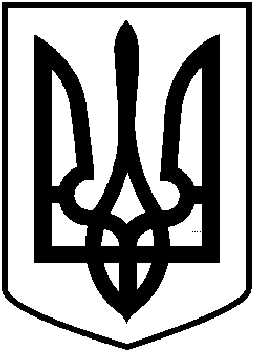 ЧОРТКІВСЬКА  МІСЬКА  РАДА______СЕСІЯ ВОСЬМОГО СКЛИКАННЯРІШЕННЯ____ червня  2021 року                                                                                № м. ЧортківПро надання дозволу на складання технічної документації із землеустрою щодо встановлення (відновлення) меж земельної ділянки в натурі (на місцевості) у власність для ведення товарного сільськогосподарського виробництва на земельну частку (пай) гр. Погріщук Марії Павлівні на території  с. Росохач Чортківського району  Тернопільської області        Розглянувши заяву гр. Безпалько М. О., що діє по довіреності від 05.02.2020 року гр. Погріщук М. П, керуючись Законом України «Про порядок виділення в натурі (на місцевості) земельних ділянок власникам земельних часток (паїв)»,  статтею  12 та пунктом 21 Перехідних положень Земельного кодексу України, сесія міської ради ВИРІШИЛА:1. Надати дозвіл гр. Погріщук Марії Павлівні на складання технічної документацій із землеустрою щодо встановлення (відновлення) меж земельної ділянки в натурі (на місцевості) для ведення товарного сільськогосподарського виробництва, взамін сертифіката на право на земельну частку (пай) серії ТР №0280547, на земельну ділянку, площею 1,06 в умовних кадастрових гектарах на території Росохацької сільської ради Чортківського району, Тернопільської області, на підставі спадщини за заповітом, з подальшою передачею у приватну власність.2. Гр. Погріщук Марії Павлівні замовити технічну документацію в ліцензованій організації .3. Технічну документацію із землеустрою щодо встановлення (відновлення) меж земельних ділянок в натурі (на місцевості) подати для розгляду та затвердження у встановленому законодавством порядку.3. Копію рішення направити заявнику.      4. Контроль за виконанням рішення покласти на постійну комісію міської ради з питань містобудування, земельних відносин та екології.  Міський голова                                                                Володимир ШМАТЬКОЗазуляк А.І.Штира О. С. Сов’як М. П.Гуйван І.М.Дзиндра Я.П.Гурин В.М.